СОВЕТ ДЕПУТАТОВМУНИЦИПЛАЬНОГО ОБРАЗОВАНИЯ СПАССКИЙ СЕЛЬСОВЕТ САРАКТАШСКОГО РАЙОНА ОРЕНБУРГСКОЙ ОБЛАСТИВТОРОГО СОЗЫВАР А С П О Р Я Ж Е Н И Е_________________________________________________________________________________________________________12.12.2023                                            с. Спасское                                       № 29-рО созыве внеочередного двадцать девятого заседания Совета депутатовСпасского сельсовета второго созыва         В соответствии со статьей 28 Регламента Совета депутатов сельсовета: Созвать внеочередное двадцать девятое заседание Совета депутатов сельсовета второго созыва 15 декабря 2023 года в 15.00 часов в зале администрации сельсовета с повесткой дня:        1. Утверждение решения « О бюджете Спасского сельсовета на 2024 год и на плановый период 2025 и 2026 гг".        2. О внесении изменений и дополнений в решение Совета депутатов Спасского сельсовета Саракташского района Оренбургской области №165 от 25.12.2019 года «Об утверждении Положения о порядке оплаты труда лиц, замещающих муниципальные должности и должности муниципальной службы муниципального образования Спасский сельсовет Саракташского района Оренбургской области» (в редакции решения от 15.03.2022 №53)       3. Об индексации заработной платы работникам органов местного самоуправления администрации Спасский сельсовет Саракташскогорайона Оренбургской области.        4. О плане работы Совета депутатов муниципального образования Спасский сельсовет Саракташского района Оренбургской области на 2024 год.        5. Премия главе.        6. Разное.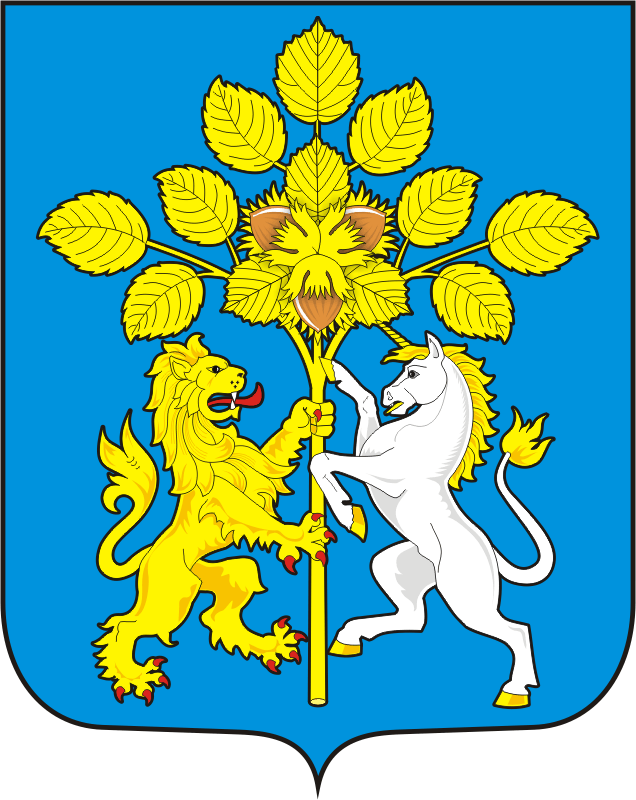 Председатель Совета депутатов   Р.Г. Магомедов                                      